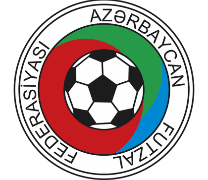 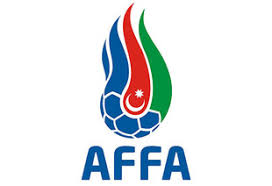                          Yüksək dəstə          I Liqa              II Liqa     Yoldaşlıq Oyunu2018/2019 mövsümüOyunun rəsmi şəxsləri:Sarı vərəqələr:Qırmızı vərəqələr:Qollar:Referinin adı, soyadı: _________Hikmət Qafarlı______________________   Azərbaycan	S – start heyəti, E – ehtiyat oyunçular, K –kapitan, GK - qapıçı	
 (cəzalı, zədəli, adı siyahıda olmayan futzalçılar ehtiyat skamyada otura bilməz)(T/Z – Texniki zona)Klub rəsmisi: _____Fərrux Hüseynzadə___________________________________           *Protokol oyundan 60 dəqiqə əvvəl baş hakimə təqdim olunmalıdır. 
*Protokol təqdim olunduqdan sonra zədə və ya digər səbəbdən ediləcək dəyişiklik hakimlərə bildirilməli və protokolda qeyd olunmalıdır.                      Özbəkistan	S – start heyəti, E – ehtiyat oyunçular, K –kapitan, GK - qapıçı	
 (cəzalı, zədəli, adı siyahıda olmayan futzalçılar ehtiyat skamyada otura bilməz)(T/Z – Texniki zona)Klub rəsmisi: ________________________________________           *Protokol oyundan 60 dəqiqə əvvəl baş hakimə təqdim olunmalıdır. 
*Protokol təqdim olunduqdan sonra zədə və ya digər səbəbdən ediləcək dəyişiklik hakimlərə bildirilməli və protokolda qeyd olunmalıdır. EvEvEvQonaqQonaqQonaqMatçAzərbaycanAzərbaycanAzərbaycanÖzbəkistanÖzbəkistanÖzbəkistanOyun / Tarix / Saat21.01.202021.01.202020:0020:00Şəhər/ Arena / Tamaşaçı sayıBakıİdman Sarayıİdman Sarayıİdman Sarayıİdman Sarayı200VəzifəsiAdSoyadDərəcəsiŞəhərI hakimHikmətQafarlıII hakimAnarFərəcovIII hakimRahinHeybətovSaniyə ölçənRımziHüseynovKatib MahalMəmmədovHəkim HikmətQənbərovDiktorMahalMəmmədovI hissəII hissəYekunHesab0:22:3Əlavə vaxt№Ad, soyadKomandaDəq.Səbəbi15Juraev SunnatullaÖzbəkistan12:12Qeyri idman hərəkəti3Adilov MashrabÖzbəkistan30:17Qeyri idman hərəkəti4Ropiev IkhtiyorÖzbəkistan38:00Qeyri idman hərəkəti6Eduardo BorgesAzərbaycan39:48Qeyri idman hərəkəti№Ad, soyadKomandaDəq.Səbəbi7Rakhmatov DilshodÖzbəkistan34:08Aqresiv davranış17İsa AtayevAzərbaycan34:08Aqresiv davranış№Ad, soyadKomandaVaxtHesabVəziyyət – standart, penalti, avtoqol7Rakhmatov DilshodÖzbəkistan02:490:1S4Ropiev IkhtiyorÖzbəkistan04:130:2S10Oliveira Da NascimentoAzərbaycan23:011:2S11Usmonov AkbarÖzbəkistan28:411:3S20Eshagh SoorghaliAzərbaycan35:582:3KomandaKomandaKomandaKomandaKomanda№a/smövqeSe12Rövşən HüseynliGKX1Emin KürdovGKE8Rizvan FərzəliyevKX11Xətai BağırovX7Ramiz ÇovdarovE17İsa AtayevX5Tofiq MikayılovE3Tiago TelesE6Eduardo BorgesE10Oliveira Da NascimentoE16Jonathan De AngelisE20Eshagh SoorghaliE14Hadi AhmadiX13Amir ShojaeiEKomandanın rəsmi şəxsləri:VəzifəsiAd, soyadT/ZBaş məşqçiAlessio Da SilvaXKöməkçi məşqçiHacıbala AbdullazadəXQapçı məşqçiAğakərim HəsənovXHəkimFuad SəfərovXMasajistƏhməd ƏhmədovXİnzibatçıƏli MuradXKomandaKomandaKomandaKomandaKomanda№a/smövqeSe1Umarov RustamGK/KE2RakhmatovAnaskhonE3Adilov MashrabS4Ropiev IkhtiyorE5Anorov JavlonE6Khamroev IlkhomjonE7Rakhmatov DilshodS8Nishonov KhusniddinE9Ismatullaev RavshanE10Erkinov Khushnur11Usmonov AkbarS12Elibaev RavshanGKSE13Solikhov AbdullaE14Sviridov KonstantinE15Juraev SunnatullaSKomandanın rəsmi şəxsləri:VəzifəsiAd, soyadT/ZBaş məşqçiAkhmedov Bakhodir+Köməkçi məşqçiElibaev Nodir+HəkimYulchiev Sunnat+MasajistDayanov Rasul+ManagerRakhmatullaev Jakhongir+İnzibatçıKarabaev Akmal+